Проект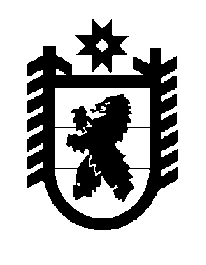 Российская ФедерацияРеспублика КарелияМИНИСТЕРСТВО ЭКОНОМИЧЕСКОГО РАЗВИТИЯП Р И К А Зот " ___" __________ 2015 года                                                                            № ____ - Аг. ПетрозаводскОб утверждении Порядка проведения конкурсного отбора по  предоставлению субсидий субъектам малого и среднего предпринимательства для создания и  (или) развития, и (или) модернизации производства товаров	В целях реализации постановлений Правительства Республики Карелия от 3 марта 2014 года № 49-П «Об утверждении государственной программы Республики Карелия «Экономическое развитие и инновационная экономика Республики Карелия», от 5 февраля 2008 года N 24-П «О предоставлении субсидий юридическим лицам (за исключением субсидий государственным (муниципальным) учреждениям), индивидуальным предпринимателям, физическим лицам - производителям товаров, работ, услуг из бюджета Республики Карелия»,  от «__» июля 2015 года № ___-П « Об утверждении дополнительных условий предоставления субсидий субъектам малого и среднего предпринимательства для создания и (или) развития, и (или) модернизации производства товаров» приказываю:	Утвердить прилагаемый Порядок проведения конкурсного отбора по предоставлению субсидий субъектам малого и среднего предпринимательства для создания и (или) развития, и (или) модернизации производства товаров.Заместитель Главы Республики Карелия - Министр экономического развития Республики Карелия                                   В.Я. ЧмильУТВЕРЖДЕНПриказом Министерства экономического развития  Республики Карелия от ________ 2015 года № ________Порядок проведения конкурсного отбора по  предоставлению субсидий субъектам малого и среднего предпринимательства для создания и  (или) развития, и (или) модернизации производства товаров. 1. Настоящий Порядок проведения конкурсного отбора по  предоставлению субсидий субъектам малого и среднего предпринимательства для создания и  (или) развития, и (или) модернизации производства товаров (далее-Порядок) определяет порядок проведения конкурсного отбора по  предоставлению субсидий, основания отказа в предоставлении субсидии и мониторинг результатов предоставления субсидий.2. Субсидия субъектам малого и среднего предпринимательства для создания и  (или) развития, и (или) модернизации производства товаров (далее - Субсидия) предоставляется на софинансирование затрат юридических лиц - субъектов малого и среднего предпринимательства (далее - Претендент) -  для создания и (или) развития, и (или) модернизации производства товаров, прошедшим конкурсный отбор на получение субсидии.3. Прием заявок на предоставление субсидии начинается со дня опубликования  Министерством извещения о проведении конкурсного отбора в официальном печатном издании Республики Карелия - газете «Карелия» и  на официальном Интернет-ресурсе «Портал малого и среднего предпринимательства Республики Карелия» (http://smb10.ru/). Прием заявлений осуществляется Министерством экономического развития Республики Карелия (далее – Министерство) в течение тридцати календарных  дней со дня опубликования извещения о проведении отбора в газете «Карелия».4. Для участия в отборе на предоставление субсидии Претендент представляет в Министерство заявку, состоящую из следующих документов:	а)  письменное заявление о предоставлении субсидии с подтверждением объема собственных средств, вложенных в реализацию бизнес-проекта, по форме, устанавливаемой Министерством; 	б) бизнес-проект с технико-экономическим обоснованием приобретения оборудования в целях создания и (или) развития, и (или) модернизации производства товаров;	в) копии учредительных документов Претендента (заверенные подписью руководителя юридического лица (с расшифровкой подписи), печатью организации (при ее наличии) и датой заверения);	г) копии заключенных Претендентом договоров со всеми приложениями на приобретение в собственность оборудования, включая затраты на монтаж оборудования (заверенные подписью руководителя юридического лица (с расшифровкой подписи), печатью организации (при ее наличии) и датой заверения);	д)  копии документов, подтверждающих фактически произведенные Претендентом расходы за счет собственных средств на приобретение оборудования в текущем финансовом году (заверенные подписью руководителя юридического лица (с расшифровкой подписи), печатью организации (при ее наличии) и датой заверения): счета, счета-фактуры, платежные поручения, товарные накладные, иные документы;	е) копии бухгалтерских документов, подтверждающих постановку на баланс указанного оборудования, заверенные подписью руководителя юридического лица (с расшифровкой подписи), печатью организации(при ее наличии) и датой заверения;	ж) копии заключенных Претендентом договоров на поставку выпускаемой продукции (оказание услуг) (заверенные подписью руководителя юридического лица (с расшифровкой подписи), печатью организации (при ее наличии) и датой заверения);5. Все документы в рамках заявки должны быть представлены на русском языке, за исключением тех документов, оригиналы которых выданы Претенденту третьими лицами на ином языке. В этом случае указанные документы должны быть представлены на языке оригинала с обязательным приложением построчного перевода на русский язык, выполненного на отдельных листах (в соответствии со ст.68 Конституции Российской Федерации, с п. 1 ст. 16 Закона Российской Федерации от 25 октября 1991 года № 1807-1 «О языках народов Российской Федерации»).6. Министерство формирует и направляет в налоговый орган по системе межведомственного электронного взаимодействия межведомственный запрос об исполнении Претендентом обязанности по уплате налогов, сборов, пеней и налоговых санкций в бюджеты всех уровней по состоянию на дату подачи заявления, в течение 5 рабочих дней.7. Министерство запрашивает у территориального органа Пенсионного фонда Российской Федерации и территориального органа Фонда социального страхования Российской Федерации информацию об исполнении Претендентом обязанности по уплате страховых взносов, пеней и санкций во внебюджетные фонды по состоянию на дату подачи заявления, в течение 5 рабочих дней.8. Заявки Претендентов регистрируются по мере поступления в журнале регистрации заявок. Журнал регистрации заявок должен быть пронумерован, прошнурован, скреплен печатью Министерства.9. Претендент имеет право подать только одну заявку.10. По итогам проведения конкурса заявка Претенденту не возвращается.11. Претендент несет персональную ответственность за достоверность предоставляемых в составе заявки документов.12. Заявка на предоставление субсидии рассматривается Единой комиссией по рассмотрению заявок о предоставлении субсидий (далее – Комиссия).13. В предоставлении субсидии отказывается в следующих случаях: -  предусмотренных пунктом 5 статьи 14 Федеральный закон от 24 июля 2007 года № 209-ФЗ "О развитии малого и среднего предпринимательства в Российской Федерации"; - в случае наличия у субъекта малого и среднего предпринимательства задолженности по налогам, сборам, страховым взносам, пеням и налоговым санкциям по состоянию на дату обращения о предоставлении субсидии;14. Комиссия принимает решение о предоставлении субсидии по итогам оценки показателей деятельности Претендента: типа производства, доли вложения собственных средств на реализацию проекта, наличия заключенных договоров на поставку выпускаемой продукции, увеличение количества рабочих мест в течение двух лет с начала реализации бизнес-проекта.Все заявки оцениваются по 100-балльной шкале по следующим критериям:--------------------------------<1> Единичное производство представляет собой форму организации производства, при которой различные виды продукции изготавливаются в одном или нескольких экземплярах (штучный выпуск).<2> Мелкосерийное производство - выпуск продукции небольшими партиями, применяемый при производстве нестандартизованных изделий или при мелких заказах.<3> Массовое производство представляет собой форму организации производства, характеризующуюся постоянным выпуском строго ограниченной номенклатуры изделий, однородных по назначению, конструкции, технологическому типу, изготовляемых одновременно и параллельно.<4> Под новыми оборудованием и техникой понимаются оборудование и техника, не бывшие в употреблении, выпущенные не ранее одного года, предшествующего году их приобретения получателем субсидии. При этом техника и оборудование должны иметь гарантию качества завода-изготовителя и (или) продавца.	Рейтинг заявки равняется сумме баллов по каждому критерию оценки, умноженной на вес соответствующего критерия.	Рейтинг заявки, представленной Претендентом, впервые участвующим в конкурсном отборе, удваивается.	Преимущественное право на получение субсидии имеет Претендент, заявка которого получила более высокий рейтинг.	 При равном рейтинге побеждает заявка с более ранней датой и временем подачи.15. Решение о предоставлении (об отказе в предоставлении) субсидии принимается Комиссией не позднее чем в тридцатидневный срок со дня окончания приема заявок и оформляется протоколом. Предоставление субсидии осуществляется в пределах утвержденных лимитов бюджетных средств. Комиссия правомочна принимать решения при участии в голосовании не менее половины ее членов. Все решения Комиссии принимаются простым большинством голосов присутствующих на заседании, при равенстве голосов решающим является голос председателя Комиссии. Выписка из протокола направляется Претенденту в течение пяти рабочих дней от даты принятия решения.16. Основаниями отказа в предоставлении субсидии являются:   - в случае превышения суммы запрашиваемых субсидий над лимитами бюджетных ассигнований, доведенных Министерству на данное мероприятие в рамках реализации подпрограммы 2 «Развитие малого и среднего предпринимательства» государственной программы Республики Карелия «Экономическое развитие и инновационная экономика Республики Карелия», утвержденной постановлением Правительства Республики Карелия от 03 марта 2014 года № 49-П на соответствующий финансовый год;- в случае отказа субъекта малого и среднего предпринимательства, в отношении которого принято решение о предоставлении поддержки, предоставить в Министерство  отчет получателя поддержки на момент оказания поддержки, а также предоставлять отчетность по запросу Министерства. Наименование показателя деятельности ПретендентаВес,%Примечание (балл)Тип производства (единичное производство <1>, мелкосерийное производство <2>, массовое производство <3>)20единичное производство - 10 баллов; мелкосерийное производство - 40 баллов; массовое производство - 100 балловНовое оборудование и техника <4>20новое оборудование и техника-100 балловДоля вложения собственных средств от стоимости оборудования40доля вложения собственных средств свыше 50 и до 80% - 20 баллов; 
свыше 80 и до 90% - 50 баллов; 
свыше 90% - 100 балловНаличие заключенных договоров на поставку выпускаемой продукции (оказание услуг)10не представлены - 0 баллов; 
от 1 до 3 договоров - 20 баллов; 
более 3 договоров - 40 балловУвеличение количества рабочих мест в течение двух лет с начала реализации бизнес-проекта10прирост отрицательный или равен 0 - 0 баллов. 
Увеличение количества от 1 и более - по 1 баллу за каждое дополнительно созданное рабочее место